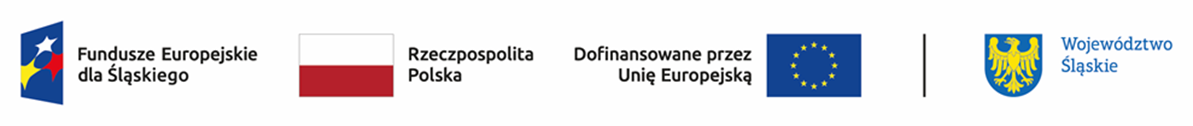 Lista wniosków nr 4 złożonych w odpowiedzi na nabór nr FESL.09.02-IZ.01-022/23DZIAŁANIE FESL.09.02 Rozwój ZIT(TYP: Realizacja inicjatyw rozwoju terytorialnego, w tym przygotowanie strategii terytorialnych)Lp.Numer w LSITytuł projektuWnioskodawcaAdres WnioskodawcyPartnerzy (nazwa i adres)Wnioskowana wartość projektuWnioskowane dofinansowanie1.FESL.09.02-IZ.01-09GC/23Kompleksowe zarządzanie rozwojem terytorialnym Aglomeracji Beskidzkiej - etap IStowarzyszenie Gmin i Powiatów Subregionu Południowego Województwa Śląskiego AGLOMERACJA BESKIDZKA z siedzibą wBielsku-Białejul. Jana Sobieskiego 2-4, 43-300 Bielsko-BiałaNie dotyczy 758 822,88 zł644 999,44 zł